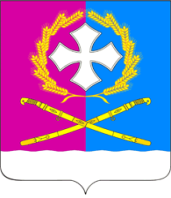 АДМИНИСТРАЦИЯ ВОРОНЕЖСКОГО СЕЛЬСКОГО ПОСЕЛЕНИЯУСТЬ-ЛАБИНСКОГО РАЙОНАП О С Т А Н О В Л Е Н И Е             от 03 октября  2016 года 	                                                             № 190ст.Воронежская Об утверждении отчета об исполнении бюджета Воронежского сельского поселения Усть-Лабинского района за 9 месяцев  2016 года	В соответствии со статьей 264.2 Бюджетного кодекса Российской Федерации, решением Совета Воронежского сельского поселения Усть-Лабинского районаот 05мая 2015 года, № 2, протокол № 11 «Об утверждении Положения о бюджетном процессе в Воронежском сельском поселении Усть-Лабинского района» постановляю:1.Утвердить отчет об исполнении бюджета Воронежского сельского поселения Усть-Лабинского района за 9 месяцев  2016 года согласно приложению.2.Направить отчет об исполнении бюджета Воронежского сельского поселения Усть-Лабинского района за 9 месяцев 2016 года в Совет Воронежского сельского поселения Усть-Лабинского района.3.Общему отделу администрации Воронежского сельского поселения Усть-Лабинского района (Шевченко) опубликовать настоящее постановление в районной газете «Сельская новь» и юридическому отделу (Колпакова) разместить на официальном сайте администрации Воронежского сельского поселения Усть-Лабинского района в сети Интернет.4.Контроль за исполнением настоящего постановления возложить на главу Воронежского сельского поселения Усть-Лабинского района В.А.Мацко.5.Настоящее постановление вступает в силу со дня его подписания.Глава Воронежского сельского поселенияУсть-Лабинского района						В.А.МацкоЛИСТ СОГЛАСОВАНИЯ проекта постановления администрации                                                                    Воронежского сельского поселения   Усть-Лабинского района от 03 октября 2016 года № 190Об утверждении отчета об исполнении бюджета Воронежского сельского поселения Усть-Лабинского района за 9 месяцев 2016 годаПроект подготовлен и внесен:Начальник финансового отдела                                                   И.Д.ВильчихинаСогласовано:Начальник                                                общего отдела                                                                           А.В.Шевченко       ЗАЯВКА к проекту постановленияадминистрации Воронежского сельского поселения Усть-Лабинского районаНаименование вопроса: Об утверждении отчета об исполнении бюджета Воронежского сельского поселения Усть-Лабинского района за 9 месяцев 2016 года         Проект внесен:Начальник финансового отдела                                                И.Д.ВильчихинаПостановление разослать:В дело – 1 экз.В финотдел – 2 экз.